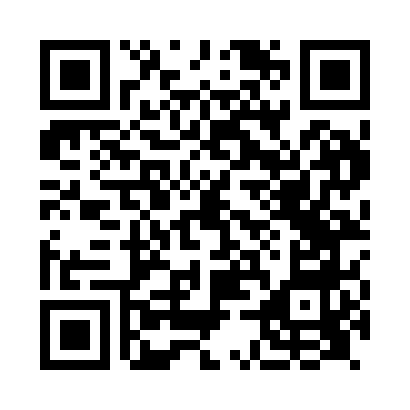 Prayer times for Inverkeilor, Angus, UKMon 1 Jul 2024 - Wed 31 Jul 2024High Latitude Method: Angle Based RulePrayer Calculation Method: Islamic Society of North AmericaAsar Calculation Method: HanafiPrayer times provided by https://www.salahtimes.comDateDayFajrSunriseDhuhrAsrMaghribIsha1Mon2:494:241:147:0310:0411:392Tue2:504:251:147:0310:0311:393Wed2:504:261:157:0310:0311:384Thu2:514:271:157:0210:0211:385Fri2:514:281:157:0210:0111:386Sat2:524:291:157:0210:0011:387Sun2:534:301:157:019:5911:378Mon2:534:321:157:019:5811:379Tue2:544:331:157:019:5711:3610Wed2:554:341:167:009:5611:3611Thu2:564:361:167:009:5511:3512Fri2:564:371:166:599:5411:3513Sat2:574:391:166:599:5311:3414Sun2:584:401:166:589:5111:3415Mon2:594:421:166:579:5011:3316Tue3:004:431:166:579:4911:3217Wed3:004:451:166:569:4711:3218Thu3:014:461:166:559:4611:3119Fri3:024:481:176:549:4411:3020Sat3:034:501:176:549:4311:2921Sun3:044:511:176:539:4111:2922Mon3:054:531:176:529:3911:2823Tue3:064:551:176:519:3711:2724Wed3:074:571:176:509:3611:2625Thu3:074:591:176:499:3411:2526Fri3:085:001:176:489:3211:2427Sat3:095:021:176:479:3011:2328Sun3:105:041:176:469:2811:2229Mon3:115:061:176:459:2611:2130Tue3:125:081:176:449:2411:2031Wed3:135:101:176:429:2211:19